SOLICITUD DEL PROGRAMA DE BECAS REGIMIENTO 65th DE INFANTERIA Complete y envíe a beca65@opv.pr.gov O por correo regular  Instrucciones: Lea cuidadosamente y asegúrese que todos los blancos han sido debidamente completados.  Escriba a maquinilla o letra de molde, utilice tinta azul. Nombre del Estudiante: ____________________________________________________________ 	                                         Nombre  	        Inicial  	 	                   Apellidos 	Dirección Postal: 	________________________________________________________________ __________________________________________________________________________________ 	Teléfono Residencial:(      ) ______________    	Celular:(  ) ______________________ Seguro Social: _______ - _______ - _______   Edad: __________  Sexo:         F   M Correo Electrónico: ________________     Fecha de Nac.: _____  de __________ de ______ Nombre del padre o madre Veterano(a): __________________________________________ 	Conflicto: __________________________ 	Año: Desde _________  Hasta: ___________ Rama de las Fuerzas Armadas del padre o madre Veterano(a): ________________________ 	Fecha de Licenciamiento: ______ /_______ /______    	Ingreso  	 	 	 	 	     Día       Mes          Año         	Familiar Anual: _______________ Nombre y Dirección de la Institución donde cursará estudios el (la) solicitante: ___________________________________________________________________________ ___________________________________________________________________________ Grado 	a 	cursar 	para 	este 	año 	académico:  __________________________________ 	Facultad: _____________________ 	 	Concentración: ________________________     Promedio General año anterior:________________________     (Acumulativo) ¿Años que ha solicitado anteriormente la Beca 65th Infantería?  _______________________ 	¿Solicitante es Veterano(a)?  	 	______ Si 	 	_______ No De contestar afirmativo deberá presentar Forma DD214.¿Cantidad de hijos(a) del Veterano(a)  solicitando Becas 65 en el corriente año? __________ ¿Cuáles son sus metas profesionales? __________________________________________________________________________________ __________________________________________________________________________________ Año en que espera graduarse: ______________________ Composición familiar incluyendo al participante: Certifico que toda la información ofrecida es correcta y autorizo cualquier gestión para corroborar la misma: 	__________________________________ 	 	 	__________________ 	Firma del Estudiante 	 	 	 	 	            Fecha FECHA LIMITE ENTREGA DE DOCUMENTOSViernes, 29 de septiembre de 2023 hasta las 6:00 p.m. (en persona)Sábado, 30 de septiembre de 2023 (por correo electrónico)ESTA FECHA ES IMPRORROGABLE	 	 	 	 		Beca65@opv.pr.govApartado 11737, San Juan, P.R.  00910-1737 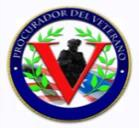 Edificio Mercantil Plaza, Piso 10 Oficina 1001, Hato Rey, P.R.,  00918 /  Tel. 787-758-5760 / Fax. 787-758-5788   Web: www.opv.pr.gov  FICINA DEL PROCURADOR DEL VETERANO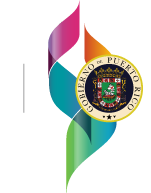 Nombre Edad Parentesco Ocupación 